II. György Ádám Memorial Tournament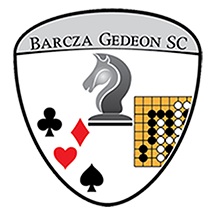 (International Youth Individual and Team Tournament)12. 10. - 15. 10. 2017Place:		1191 Budapest, XIX. Bartók Béla Street 5. Chesscom Hotel (competition and accomodation) - http://hotelchesscom.hu/Participants:	Team Tournament: 	invited foreign and hungarian clubs					Team:	4 players (3 boys + 1 girl) – born after 01.01.1999.						(1 player born after 01.01.2003.)						(players only below 2200 FIDE Élő)		Blitz Tournament:	players, trainers and members of participating clubs 					+ further players invited by the organizer		Rapid Tournament:	players, trainers and members of participating clubs 					+ further players invited by the organizerOrganization 	Team Tournament:	7 rounds (swiss or round Robin) – Time: 60 min + 30 secsystem:					– Olympic scoring (win 2 points, draw 1 point)		Blitz Tournament:	11 rounds swiss – Time: 3 min + 2 sec		Rapid Tournament:	5 rounds swiss – Time: 10 min + 5 secPrizes:		Team Tournament: 	Cups, medals, diplomas, plaques, gifts		Blitz Tournament:	Cups, medals, diplomas, gifts		Rapid Tournament:	Cups, medals, diplomas, giftsCosts: 					invited teams:	accomodation + food gratis					further participiants:	based on personal dealsEntry deadline:				1. 10. 2017.Organizers and information:		Barcza Gedeon SC – www.bgsc.huGyörgy Grimm (grimmgy@t-online.hu)					László Jakobetz (jakochess1@gmail.com)Schedule:12. October	Wednesday16.30			Opening ceremony17.00			Team round I.19.00 – 21.00		Dinner13. October	Friday07.00 – 09.00		Breakfast09.00			Blitz Tournament: 11 round11.30 – 13.30		Lunch13.30			Team round II.17.00			Team round III.19.00 – 21.00		Dinner14. October 	Saturday07.00 – 09.00		Breakfast09.00			Rapid Tournament: 5 round11.30 – 13.30		Lunch13.30			Team round IV.17.00			Team round V.19.00 – 21.00		Dinner15. October 	Sunday07.00 – 09.00		Breakfast09.00			Team round VI.11.30 – 13.30		Lunch13.30			Team round VII.16.30			Closing ceremony